ÇANAKKALE ONSEKİZ MART ÜNİVERSİTESİ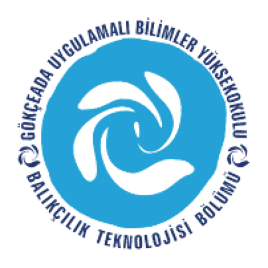 GÖKÇEADA UYGULAMALI BİLİMLER YÜKSEKOKULUBALIKÇILIK TEKNOLOJİSİ BÖLÜMÜ LİSANS PROGRAMI2018-2019 BAHAR DÖNEMİ BİRİNCİ  SINIF  BÜTÜNLEME SINAVI PROGRAMI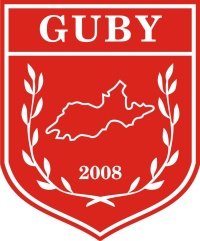 DERSTARİHSAATDERSLİKGÖZETMENSu Omurgasızları(Öğr.Gör.M.İdil ÖZ)18.06.1916:00Derslik 2-ÇANAKKALE ONSEKİZ MART ÜNİVERSİTESİGÖKÇEADA UYGULAMALI BİLİMLER YÜKSEKOKULUBALIKÇILIK TEKNOLOJİSİ BÖLÜMÜ LİSANS PROGRAMI2018-2019 BAHAR DÖNEMİ İKİNCİ  SINIF  BÜTÜNLEME SINAVI PROGRAMIDERSTARİHSAATDERSLİKGÖZETMENMesleki İngilizce II(Doç.Dr. Hakan AYYILDIZ)17.06.1915:00Derslik 2-Oseanoloji(Öğr.Gör.M.İdil ÖZ)18.06.1913:00Derslik 2-Su Ürünleri İşleme Teknolojisi(Dr.Öğr.Üyesi Aytaç ALTIN) 18.06.1914:00Derslik 2-ÇANAKKALE ONSEKİZ MART ÜNİVERSİTESİGÖKÇEADA UYGULAMALI BİLİMLER YÜKSEKOKULUBALIKÇILIK TEKNOLOJİSİ BÖLÜMÜ LİSANS PROGRAMI2018-2019 BAHAR DÖNEMİ  ÜÇÜNCÜ SINIF  BÜTÜNLEME SINAVI PROGRAMIDERSTARİHSAATDERSLİKGÖZETMENDeniz Meterolojisi(Doç.Dr. Hakan AYYILDIZ)17.06.1912:00Derslik 2-Su Ürünlerinde Ambalajlama Teknikleri(Dr.Öğr.Üyesi Aytaç ALTIN)17.06.1913:00Derslik 2-Mesleki İngilizce IV(Doç.Dr. Hakan AYYILDIZ)18.06.1910:00Derslik 2-Navigasyon(Öğr.Gör.M.İdil ÖZ)18.06.1911:00Derslik 2 -Gemicilik(Öğr.Gör.M.İdil ÖZ)19.06.1910:00Derslik 2-Scuba II(Doç.Dr. Deniz ACARLI)19.06.1914:00Derslik 2-Balıkçılıkta Yapay Resif Uygulamaları(Doç.Dr. Deniz ACARLI)20.06.1912:00Derslik 2- ÇANAKKALE ONSEKİZ MART ÜNİVERSİTESİGÖKÇEADA UYGULAMALI BİLİMLER YÜKSEKOKULUBALIKÇILIK TEKNOLOJİSİ BÖLÜMÜ LİSANS PROGRAMI2018-2019 BAHAR DÖNEMİ DÖRDÜNCÜ  SINIF  BÜTÜNLEME SINAVI PROGRAMIDERSTARİHSAATDERSLİKGÖZETMENKalite Kontrolü ve Hijyen(Dr. Öğr.Üyesi Aytaç ALTIN)17.06.1914:00Derslik 2-Gıda Güvenlik Sistemleri(Dr. Öğr.Üyesi Aytaç ALTIN)17.06.1916:00Derslik 2-Balıkçılık Tekn. Araştırmaları II(Öğr. Gör M. İdil ÖZ)18.06.1912:00Derslik 2-Su Ürünleri Mevzuatı(Doç.Dr. Hakan AYYILDIZ)18.06.1915:00Derslik 2-Su Ürünlerinde İşletme Ekonomisi(Öğr.Gör.Dr.Damla ÖZSAYIN)19.06.1911:00Derslik 2-Girişimcilik II(Dr. Öğr.Üyesi Mehmet ÇAVUŞOĞLU)19.06.1915:00Derslik 2-Scuba III(Doç.Dr. Deniz ACARLI)20.06.1913:00Derslik 2-